Nezvaný host - úterý 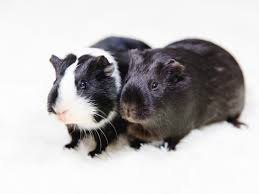 V jednom z našich příběhů, jsme četli o morčátkách Lili a Vivi. To si jistě pamatujete. A nyní se vracejí na scénu, ale s trochu odlišnou tajnou akcí než naposledy. Nakonec se Lili a Vivi zabydlely v útulné kleci u paní učitelky, kde mají veškeré pohodlí – domeček, pelíšky, jídlo, vodu, hodně sena a samozřejmě i spoustu hraček. Zkrátka mají perfektní bydlení. Morčátka mají pevný režim, nejdříve se protáhnou, zacvičí si, nají se, napijí a poté se sejdou v domečku, kde plánují další tajné mise. Dnes je ale v úkrytu vylekal nezvaný host. Nejdříve slyšela dost nepříjemný zvuk, který se čím dál tím více přibližoval. Bylo to, jakoby jim nad domečkem létal vrtulník, ale ten to samozřejmě nebyl. Byla to… moucha! Ale ne ledajaká moucha, byla to ta nejstrašnější a nejotravnější moucha, která byla zároveň i tajnou agentkou. Jmenovala se Bohunka! Možná si říkáte, že jsou přátelé, když všichni pracují jako tajní agenti, ale Bohunka pracovala pro jinou společnost, než Lili a Vivi. Obě společnosti se navzájem neměly rády. Pracovaly prosti sobě. Tudíž když se v jejich domečku objevila Bohunka, bylo jasné, že je zle! Morčátka si ihned nasadila vestičky a vzala z úkrytu naší známou zbraň – bublifuk! Vivi vystrčila kus čumáčku z domečku, aby se podívala, kde se Bohunka přesně nachází. Moucha seděla na mističce s jídlem a ládovala se jejich salátem, který mají nejraději. „Potvora jedna!“ Zapískala Vivi. Polohu předala Lili a ta šla na věc. Pomaličku vyklouzla z úkrytu a zamířila na Bohunku bublifukem. Pacičku měla připravenou, mohla použít první bublinu. V tom si jí ale všimla Bohunka a okamžitě přešla do útoku. Vytáhla svojí tajnou zbraň, což byl mini větráček, který spustila a Lili odlétla až do rohu klece, a bublina s ní. Vivi se otřásla, ale okamžitě běžela Lili na pomoc. Vzala do pusinky dřevěnou hračku a hodila jí na mouchu, bohužel, bez úspěchu. Nakonec se morčátka rozhodla, že půjdou do akce beze zbraní a mouchu Bohunku zneškodní jednou pro vždy. Bylo to hrozné drama! Samý pískot a bzučení. Celá klec se otřásala, všude stříkala voda, jídlo a seno lítalo vzduchem. Byl to takový hluk, že probudil i paní učitelku, která okamžitě vstala a šla se podívat, co se to tam děje. Když vešla do místnosti, kde byla klec s morčátky, uviděla, jak se morčátka krčí v rohu klece a neuvěřitelně pískají a vřískají. Proč ale? Pomyslela si paní učitelka, ale pak zahlédla, jak nad nimi létá moucha a obtěžuje jejich chlupaté hlavičky. „Tak to tedy ne! Jdu vám na pomoc.“ Zvolala paní učitelka. Vzala hadr a pohotově s ním praštila mouchu Bohunku, ale ta se nedala a vystřelila přímo proti paní učitelce! Byl to dlouhý a neúnavný boj paní učitelky a mouchy Bohunky, ale nakonec…vyhrála paní učitelka, když Bohunku vytlačila až na balkón a rychle za ní zavřela dveře, aby moucha nemohla zpátky. „Uf, to bylo náročné.“ Odfrkla si paní učitelka. Nakonec morčátka pohladila, uložila je do pelíšku a mohla si jít opět lehnout. Lili a Vivi byly také vyčerpané a tak usnuly za pár vteřin. Bylo to perné ráno – pro všechny. Jaká byla tajná zbraň mouchy?________________________________________________________________________________________________________________________________Co vše měla morčátka v kleci?________________________________________________________________________________________________________________________________________________________________________________________________________________________________________________________________________________________________________________________________Proč a komu Vivi řekla: „ Ta potvora.“________________________________________________________________________________________________________________________________________________________________________________________________________________________________________________________________Kdo nakonec morčátka zachránil?________________________________________________________________Vymysli další zvíře – tajného agenta, dej mu jméno a vymysli i jeho tajnou zbraň. Vše zkus nakreslit.